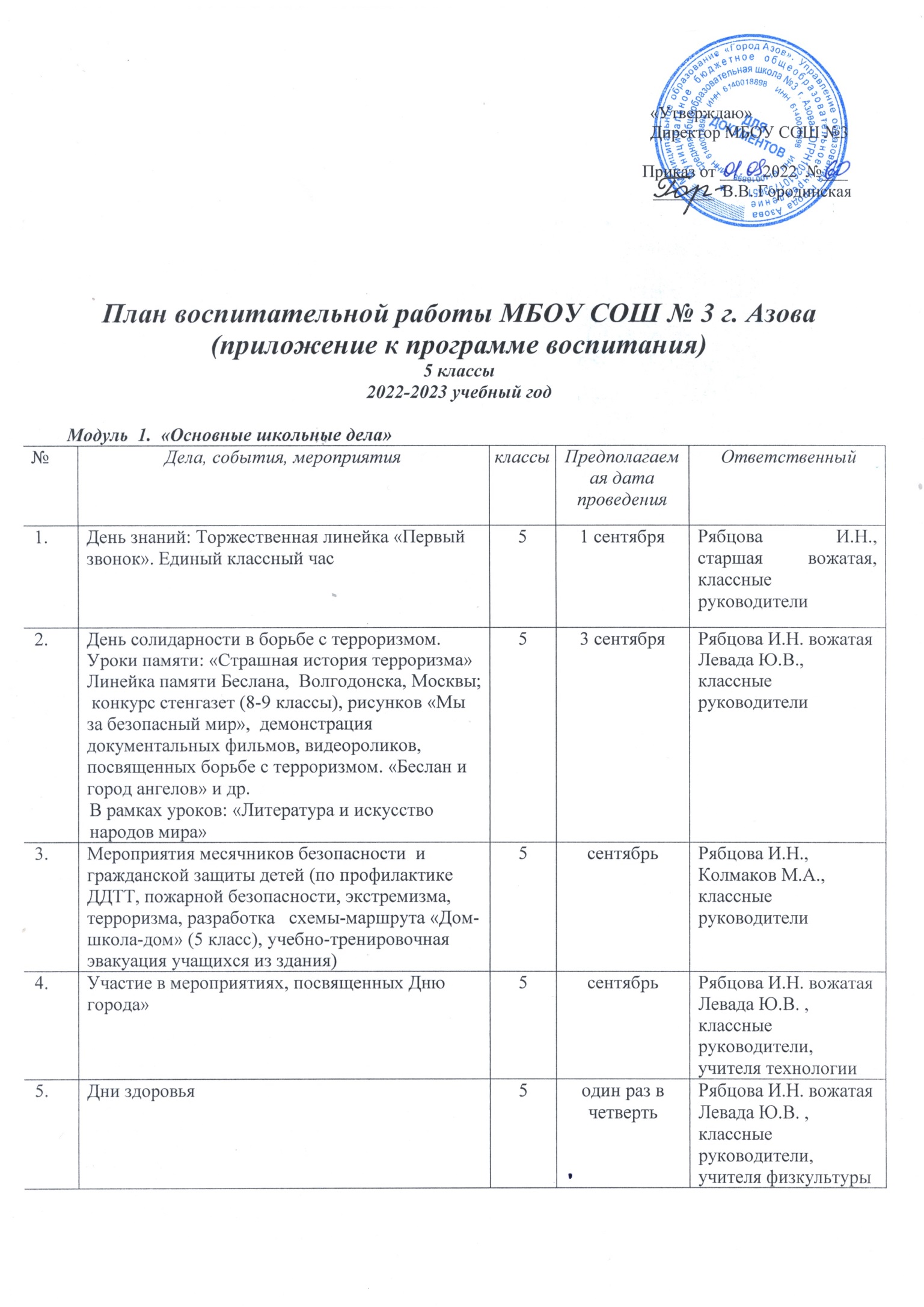 Модуль  2.  «Классное  руководство»  (согласно индивидуальным  планам работы классных руководителей, а также общие ключевые моменты, касающиеся деятельности каждого классного руководителя)Перечень обязательных классных часов.Модуль  3. «Внеурочная деятельность» Модуль   4.   «Урочная деятельность» (согласно индивидуальным  планам работы учителей-предметников)Модуль  5.  «Самоуправление» Модуль 6.  «Детские общественные объединения»Модуль  7.  «Экскурсии, походы»  Модуль 8.  «Профориентация»Модуль 9. «Школьные медиа» Модуль 10. «Организация предметно-пространственной среды»Модуль 11. «Взаимодействие с родителями с родителями»Модуль 12.  «Профилактика и безопасность»Модуль 13. «Экологическое воспитание».Участие во всероссийском  субботнике  «Зеленая Россия»5сентябрь апрельРябцова И.Н. вожатая Левада Ю.В. , классные руководители, учителя технологииДень учителя в школе: акция по поздравлению учителей, учителей-ветеранов педагогического труда, День самоуправления, концертная программа, выставка рисунков «Мой любимый учитель».55 октябряРябцова И.Н. вожатая Левада Ю.В.,  Анищенко Т.В., классные руководителиЛекция: «О вреде курения, алкоголя и наркотических веществ»5октябрь, апрельзам. директора по ВР Рябцова И.Н., нарколог Ряскова Т.Р. Неделя ЗОЖ: дни здоровья, акция «Спорт – альтернатива пагубным привычкам», игровые турниры по волейболу, пионерболу, классные часы о здоровом образе жизни, лекции о правильном питании и т.д.5октябрь,мартСоц. педагог Харсеева Е.М.,  зам директора по ВР Рябцова И.Н., учителя физкультуры, биологии, классные руководителиШкольный этап Всероссийской олимпиады школьников5октябрь-ноябрьруководители методических объединений учителейМероприятия месячника взаимодействия семьи и школы: выставка рисунков, фотографий «Мама, папа, я – отличная семья!», акции по поздравлению мам с Днем матери, классные концерты.5ноябрь          (к 27.11.2022)классные руководители, Анищенко Т.В.Международный день толерантности516.11.2022ШУПР, педагог-психолог, классные руководителиМероприятия месячника правового воспитания и профилактики правонарушений. Единый день профилактики правонарушений и деструктивного поведения (правовые, профилактические игры, беседы и т.п.)5ноябрь - декабрьМисюра А.В., Ермолаенко А.Н., Уполномоченный по правам ребенкаГородские и школьные субботники, уборка классных кабинетов5в конце четвертиРябцова И.Н., вожатая, классные руководителиГородской открытый конкурс «Креатив – 2022»5декабрьучителя технологииГородской конкурс-выставка работ декоративно-прикладного творчества обучающихся образовательных учреждений  «Ёлочная игрушка»5декабрьучителя технологииМероприятия недели эстетического воспитания в школе. Новый год в школе: украшение кабинетов, оформление окон, коридоров, поделок, праздничная программа.521-27 декабряклассные руководители, Анищенко Т.В., Левада Ю.В., учителя технологииМероприятия месячника гражданского и патриотического воспитания согласно плану. Уроки мужества.5январь-февральзаместитель директора по ВР, классные руководители, учитель музыки Анищенко Т.В., старшая вожатая Левада Ю.В.Предметные недели.5в течение годаруководители методических объединений учителейИзготовление поделок к городским мероприятиям, выставкам на противопожарную тематику5в течение годаучитель труда, Левада Ю.В.,классные руководителиМероприятия, посвященные 8 Марта:- Часы общения «Перед матерью в вечном долгу»- Праздничный концерт для сотрудниц школы.- Организация и проведения праздника «Мамочка моя»5мартзаместитель директора по ВР, классные руководители, учитель музыки Анищенко Т.В., старшая вожатая Левада Ю.В.Цикл мероприятий ко Дню Космонавтики:Классные часы: «Если очень захотеть...»,  конкурс рисунков,  конкурс газет,посвященных Дню Космонавтики.58-12 апрелязаместитель директора по ВР,классные руководители, старшая вожатая,Соревнование – конкурс «Спорт вместо наркотиков»5апрельучителя физкультурыЧас памяти «День участников ликвидации последствий радиационных аварий и катастроф и памяти жертв этих аварий и катастроф»526.04.2023заместитель директора по ВР, классные руководители, старшая вожатая Левада Ю.В.День Победы: Линейка, смотр строя и песни, акции «Бессмертный полк», «С праздником, ветеран!»,  изготовление плакатов, концерт в ГДК, проект «Окна Победы» и др.55 маязаместитель директора по ВР, классные руководители, учитель музыки Анищенко Т.В., старшая вожатая Левада Ю.В., учитель ОБЖ Юрочкин С.А.Торжественная линейка «Последний звонок»525 маязаместитель директора по ВР, классные руководители, учитель музыки Анищенко Т.В., старшая вожатая Левада Ю.В.,№Дела, события, мероприятияклассыПредполагаемая дата проведенияОтветственныйВыявление  неблагополучных, неполных, малообеспеченных семей, детей, состоящих под опекой5сентябрь - октябрьклассные руководители, социальный педагогВыявление учащихся, склонных к употреблению алкоголя, наркотиков, токсических веществ, табакокурению и постановка их на внутришкольный учет (анкетирование, личные беседы, тренинги, психологическое тестирование и др.)5сентябрь - октябрьклассные руководители, социальный педагог Проведение операции «Занятость несовершеннолетних» (вовлечение в кружки, объединения, секции)5сентябрьзаместитель директора по ВР, классные руководителиПроведение тематических классных часов:5в течение года(по графику классных  часов) классные руководителиДень матери:классные часы по теме: «Культура семейных отношений»5ноябрь      мартзаместитель директора школы по ВР, классные руководители№ п/пНазвание темыОсновное содержаниеФорма проведенияСрокиИсполнители (соисполнители)5 класс 5 класс 5 класс 5 класс 5 класс 5 класс Правовое просвещение (1 раз в четверть)Правовое просвещение (1 раз в четверть)Правовое просвещение (1 раз в четверть)Правовое просвещение (1 раз в четверть)Правовое просвещение (1 раз в четверть)Правовое просвещение (1 раз в четверть)1Правила и мы Правила нашей жизни, устав школы, правила поведения в школе (с учетом особенностей, связанных с переходом к обучению в среднем звене), дома, на улице, в общественных местах. Моя ответственность за дисциплину в школе. Безопасное поведениеИнтерактивный урок «Ценность жизни»октябрьКлассный руководитель, сотрудник ПДН2Что такое закон и для чего он нужен?Отличие законов от правил. Как создаются законы в нашей стране. Законы о защите прав ребенка. Если закон и права ребенка нарушены. Службы, помогающие защитить права ребенка. Куда и как обращаться, если права нарушены. Школьный уполномоченный по правам ребенкаБеседа с элементами игрыдекабрьКлассный руководитель, ШУПР3Твоя уличная компанияДрузья настоящие и ненастоящие. Что такое «плохая» компания и как в нее попадают. Как берут «на слабо». Правонарушения и их последствия. Как не попасть в «плохую компанию»: правила противостояния давлению  Диспут с элементами тренингамартКлассный руководитель, сотрудник ПДН, ШУПР, Педагог-психологИнформационная безопасностьИнформационная безопасностьИнформационная безопасностьИнформационная безопасностьИнформационная безопасностьИнформационная безопасность4Безопасный интернет О праве на информацию. Способы получения информации. Интернет - плюсы и минусы. Какие опасности подстерегают в интернете. Альтернативная организация досугаВидеоурок-беседасентябрьКлассный руководитель, сотрудник ПДН, ШУПР, Педагог-психолог5 «Интернет – помощь или вред»Обеспечение информационной безопасности несовершеннолетних обучающихся путём привития им навыков ответственного и безопасного поведения в современной информационно-телекоммуникационной среде.  Выяснить причины в необходимости Интернет-общения; Дать рекомендации, которые помогут повысить информированность детей о безопасном использовании онлайновых технологий; Сравнить реальную и виртуальную дружбу.Классный часапрельКлассный руководитель, преподаватель информатики (консультация)Профилактика ПАВПрофилактика ПАВПрофилактика ПАВПрофилактика ПАВПрофилактика ПАВПрофилактика ПАВ6«Курение и здоровье»Помочь детям отказаться от предложения попробовать сигареты. Объяснить, что табакокурение — болезнь, вызывающая серьезные изменения в организме.  Объяснить детям, что вдыхание табачного дыма некурящими людьми также опасно и вредно для их здоровья.БеседаноябрьКлассный руководитель, представители родительской общественности, ведущие здоровый образ жизни.Антитеррористическое мероприятиеАнтитеррористическое мероприятиеАнтитеррористическое мероприятиеАнтитеррористическое мероприятиеАнтитеррористическое мероприятиеАнтитеррористическое мероприятие7«Приемы эффективного общения». Классный часянварьКлассный руководитель, психолог№Дела, события, мероприятияклассыПредполагаемая дата проведения   ОтветственныйВыборы лидеров, активов  классов, распределение обязанностей.5сентябрьклассные руководителиВыборы представителей классов  в  школьное объединение «Аист», вовлечение школьников в первичное отделение РДШ5сентябрьклассные руководителиРабота в соответствии с обязанностями5В течение годаклассные руководителиДень ученического самоуправления «С любовью  к Вам, Учителя» 5октябрьРябцова И.Н., Левада Ю..В, классные руководители, учителя-предметникиУчастие в акции «Мы выбираем жизнь!»5октябрьзаместитель директора школы по ВР, педагог-психолог,  соц. педагог, старшая вожатаяРабота в соответствии с обязанностями в классном самоуправлении5в течение годаклассные руководителиДни большой профилактики к Всемирному Дню здоровья5апрельзаместитель директора школы по ВР, педагог-психолог,  соц. педагогОтчет перед классом о проведенной работе (в рамках классного и школьного самоуправления)5майклассные руководителиОбщешкольное отчетное собрание учащихся:  отчеты членов Совета обучающихся школы о проделанной работе. Подведение итогов работы за год5майзаместитель директора по ВР№Дела, события, мероприятияклассыПредполагаемая дата проведенияОтветственныйБлаготворительная акция «Рука другу»5октябрьотряд волонтёров, старшая вожатая Левада Ю.В.Акция «Сохрани дерево» (сбор макулатуры)5октябрьЛевада Ю.В., Совет старшеклассниковУчастие в проектах и акциях РДШ5в течение годаруководитель РДШ Мисюра А.В.Гражданско-патриотическая акция «Мой флаг»5декабрьСовет старшеклассниковАкция «Блокадный хлеб»5январьотряд волонтёров, старшая вожатая Левада Ю.В.Городская акция «Покормите птиц зимой»5декабрь,  мартчлены кружка «Техническое творчество» Роженко С.Н.Акция «Добрая суббота»5в течение годаотряд волонтёров, старшая вожатая Левада Ю.В., Мисюра А.В.№Дела, события, мероприятияклассыПредполагаемая дата проведенияОтветственныйПосещение городских концертов в ГДК и ДДТ5в течение годаклассные руководителиЭкскурсия в школьный музей 5в течение годаруководитель школьного музея Малыгина Е.В.Поездки на представления в театры города Ростова-на - Дону5в течение годаклассные руководителиЭкскурсии в музеи города, пожарную часть, предприятия5в течение годаклассные руководителиТуристические походы «Поход выходного дня»5в течение годаклассные руководителиТуристические поездки  по городам Ростовской области: Старочеркасск, Новочеркасск, Таганрог, Танаис и др.5каникулярное времяклассные руководителиПоездки по городам-героям: Волгоград, Новороссийск, Москва, Севастополь, Петербург 8-9каникулярное времяклассные руководители№Дела, события, мероприятияклассыПредполагаемая дата проведенияОтветственныйЭкскурсии на предприятия города 5в течение годаРябцова И.Н., Левада Ю.В., классные руководители 9-х классовВстречи с  представителями разных профессий5в течение годаРябцова И.Н.Всероссийский урок занятости5согласно городскому плануклассные руководители 9-11 классовКлассные часы, беседы с выпускниками школы о полученных профессиях.5в течение годаклассные руководителиОрганизация летней практики учащихся 5летние каникулыклассные руководители№Дела, события, мероприятияклассыПредполагаемая дата проведенияОтветственныйОсвещение школьных мероприятий на страницахсоцсетей.5В течение года старшая вожатая Левада Ю.В., классные руководители, школьное ученическое самоуправлениеВыпуск газет, посвященных памятным датам5В течение года старшая вожатая Левада Ю.В., школьное ученическое самоуправлениеВыпуск стенгазет ко Дню Героя Отечества59.12.2022Классные руководителиКонкурс рисунков и плакатов: «Скажем терроризму: «НЕТ!»«Мы за безопасный мир»«Мы за здоровый образ жизни»          5 ноябрьапрель заместитель директора школы по ВР, старшая вожатая Левада Ю.В., учитель рисования Бредковская Ю.В.Выставки тематической литературы «Права человека и права ребенка»5ноябрь - декабрьбиблиотекарь школы Бабанская З.И.Видео-, фотосъемка классных мероприятий.5в течение годаклассные руководители№Дела, события, мероприятияклассыПредполагаемая дата проведенияОтветственныйВыставки рисунков, фотографий творческих работ, посвященных событиям и памятным датам5в течение годаБредковская Ю.В.Оформление стендов к памятным датам, профориентационной и  профилактической направленности5в течение годазаместитель директора по ВРОформление классных уголков5в течение годаклассные руководителиТрудовые десанты по уборке территории школы5в течение годаклассные руководителиПраздничное украшение кабинетов, коридоров, окон 5в течение годастаршая вожатая Левада Ю.В. классные руководителиПредметные недели5в течение годаруководители методических объединений учителей, учителя-предметники№Тема мероприятияклассыПредполагаемая дата проведенияОтветственныйОбщешкольное родительское собрания52 раза в годДиректор, заместитель директора по ВР, социальный педагог, психологКлассные родительские собрания 51 раз в четвертьклассные руководителиПрактикум для родителей «Организация внеурочной деятельности»52 раза в годклассные руководителиПедагогическое просвещение родителей по вопросам воспитания детей. Родительский всеобуч ( лекторий)  «Влияние сети Интернет на формирование мировоззрения детей» «Безопасность детей - забота родителей»«Толерантность – основа взаимоотношений в детской среде»;  «Подросток и ПАВ»;Лекторий для родителей:«Права, обязанности и ответственность родителей (законных представителей). «Психофизическое развитие, адаптация пятиклассника». «Что делать, если ребёнок стал жертвой буллинга» «Возрастные особенности подросткового периода».55551 раз в четвертьклассные руководители, привлеченные специалистыИнформационное оповещение через школьный сайт и родительские группы в соцсетях.5В течение годаЗаместитель директора  по ВР, классные руководители.Индивидуальные консультации5В течение годаКлассные руководители, педагог-психолог, ШУПРИндивидуальные беседы с родителями:  «Об обязанностях по воспитанию»5в течение годаклассные руководителиУчастие родителей в проведении общешкольных, классных мероприятий: «Спаси дерево»,  «День матери»,  «Бессмертный полк»,  Новогодние праздники, «Мама, папа, я – отличная семья!», классные «огоньки» и др.5в течение годаклассные руководителиРабота Совета профилактики с неблагополучными семьями по вопросам воспитания, обучения, материального содержания детей5по мере необходимостидиректор, заместитель директора по ВР, социальный педагог, психолог, преподавателиРабота социально-медикопедагогической комиссии5по мере необходимостиСоциальный педагог, психологОсуществлять с помощью родителей работу по профориентации (беседы, встречи, экскурсии на предприятия)5в течение годазаместитель директора по ВР классные руководителиПривлечение родителей к организации классных, школьных мероприятий.5в течение годазаместитель директора по ВР классные руководителиАнкетирование родителей.5октябрьапрельзаместители директора по ВР классные руководители, социальный педагог№Тема мероприятияклассыПредполагаемая дата проведенияОтветственный1.Всероссийский открытый урок «ОБЖ» (урок подготовки детей к действиям в условиях различного рода чрезвычайных ситуаций)51.09.2022Петренко А.А., Юрочкин С.А. классные руководители2.Составление социального паспорта класса, школы5сентябрьЗаместитель директора по ВР, классные руководители3.Выявление учащихся, склонных к употреблению алкоголя, наркотиков, токсических веществ, табакокурению и постановка их на внутришкольный учет (анкетирование, личные беседы, тренинги, психологическое тестирование и др.)5сентябрь Классные руководители, социальный педагог, педагог-психолог4. Проведение операции «Занятость несовершеннолетних» (вовлечение в кружки, объединения, секции)5сентябрьЗаместитель директора по ВР, классные руководители5.Проведение инструктажей по восьми направлениям5В начале учеб-ного и календар-ного года; перед выходом на каникулыКлассные руководители, преподаватель ОБЖ6.Лекция: «О вреде курения, алкоголя и наркотических веществ»5-8 классыСогласно городскому графику Заместитель директора по ВР, врач - нарколог7.Неделя безопасности дорожного движения5-8сентябрьРуководитель отряда ЮИД Моисеева Е.С., старшая вожатая Левада Ю.В.8.Всероссийский урок «ОБЖ», приуроченный ко дню гражданской обороны РФ7-94.10.2022Юрочкин С.А. классные руководители9.Всероссийский урок «ОБЖ», приуроченный к празднованию Всемирного Дня ГО7-91.03.2023Юрочкин С.А. классные руководители10Всероссийский урок «ОБЖ» (День пожарной безопасности)5К 30.04.2023Юрочкин С.А. классные руководители№Темы и направления работыСроки выполненияОтветственныеВ повестку дня родительских классных собраний включать вопросы экологического воспитания учащихся «Как сохранить здоровье ребенка»,«Влияние телевидения и компьютерных игр на здоровье школьника»,«Домашняя экология».«Как воспитать любовь к природе»согласно плану классных руководителей классные руководители, члены родительского комитетаРабота кружка «Юный эколог» Уроки биологии, окружающий мирв течение годаучителя биологииНаблюдения за жизнью природы (календарь природы, народные приметы).в течение годаучителя биологииСоздание медиатеки учебных и методических материалов по экологическому образованию и воспитанию в течение годаУчителя-предметникиГородской слет юных экологов: «Край, в котором мы живем"сентябрьУчителя биологииМуниципальный этап областного конкурса творческих работ учащихся «Природа и фантазия»сентябрьБредковская Ю.В., учителя биологииМуниципальный этап Всероссийского конкурса юных исследователей окружающей средыноябрьУчителя биологииМуниципальный этап Всероссийской олимпиады и молодежи  олимпиады учебно-исследовательских проектов детей и молодежи по проблемам окружающей среды «Человек-Земля-Космос»декабрьОвсянникова И.Н., Харсеева Е.М.учителя биологииГородская природоохранная акция «Добрая зима для птиц»декабрьУчителя биологии, технологии, начальной школыУроки мужества с просмотром фильма «Уроки мирного атома»,  с приглашением членов организации инвалидов «Союз Чернобыль»апрельРябцова И.Н., учитель химии, классные руководителиМуниципальный этап по проведению мероприятий в рамках Всероссийской акции «Россия – территория Эколят – молодых защитников природы»апрельРуководитель экологического кружка Селиванова Ю.АОбустройство  территории школыв течение годаЗаместитель директора по АХЧ,  Рябцова И.Н., классные руководители, Посадка зеленых насаждений на территории школы, уход за нимивесна, осеньЗаместитель директора по АХЧ,  Рябцова И.Н., классные руководителиРабота кружка  «Юный эколог»согласно плану работы кружкаРуководитель экологического кружка Селиванова Ю.АСоздание постоянно действующей выставки литературы по экологической тематике в школьной библиотекев течение годабиблиотекарь Бабанская З.И.Классные часы «Красная книга» - 6 кл.«Охрана животных» - 7 кл. «Человек и окружающая среда» - 8 кл.«Экология жилища» (урок-исследование 9 кл.)в течение годаУчителя начальных классов, Селиванова Ю.А., классные руководителиОсенний карнавал «Золотая осень »ноябрьРябцова И.Н. вожатая Левада Ю.В., классные руководителиВыпуск школьной экологической газеты по календарю экологических датв течение годаРуководитель экологического кружка Селиванова Ю.А.,Выпуск буклетов по ЗОЖв течение годаУчителя начальных классов, учителя трудового обучения, учителя биологииАкции: 1 апреля – День птиц ( «Птичьи разговоры»; постройка и развешивание скворечников - «Помоги птицам», постройка кормушек и кормление птиц  - «Птичья столовая»)7 апреля – День здоровья, 22 апреля – День Земли (Линейка, посвященная Дню Земли, «Кедр» -сибирская красавица)4 октября – День защиты животных, 17 ноября – Международный день отказа от курения,1 декабря – день борьбы со СПИДом;22 марта – Всемирный день воды (конференция «Вода – удивительное вещество!»)в течение годаРуководитель экологического кружка Селиванова Ю.А.,  Рябцова И.Н. вожатая Красникова А.Б., классные руководителиУчитель химии Новикова А.Н.Дни здоровья. один раз в четвертьУчителя физкультурыОрганизация дежурства в классе и в школе.в течение годаКлассные руководителиЛекторий «Загрязнение воздуха в помещениях»в течение годаШкольная медсестра Кудина С.Г.Трудовые десанты, экологические субботники в течение годаРябцова И.Н. вожатая Левада Ю.В., классные руководителиЛетняя трудовая четвертьсогласно графикуЗаместитель директора по АХЧ,  Рябцова И.Н., классные руководителиМероприятия по экологической тематике в летнем оздоровительном лагере  и на площадках июнь, июльВоспитатели летнего лагеряПроведение предметных недель по экологиисогласно плануУчителя биологии